اسم المادة: تقنيات تصميم داخلي بالحاسوب 1- (الامتحان العملي) رقم المادة: 1220332 	                    الامتحان: FINAL EXAMالفصل: الاول                                   السنة:2024/2023التاريخ: الاحد 14/1/2024                    وقت الامتحان:(8.15-10.15)عدد الاسئلة: 1 أسئلة                            مجموع العلامات: 10 علامات + تسليم المشروعاسم الطالب: ________________________________قم بتطبيق المسقط الافقي التالي (2D) و (3D)، ووفق التوزيع الفراغي والابعاد وقطع الأثاث والتهشير وتطبيق الابعاد والقياسات بشكلها الصحيح.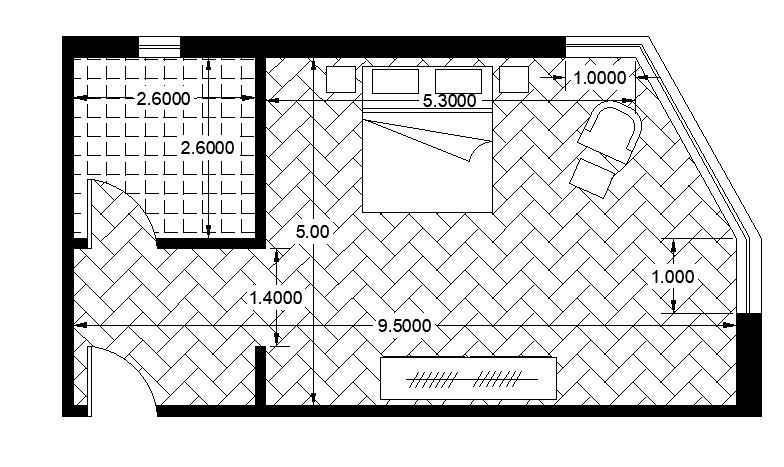 مع تمنياتي للجميع بالتوفيقمدرس المادة: د. رنا أبو أصبعQFO-AP-VA-009رمز النموذج:اسم النموذج: FINAL EXAM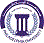 جامعة فيلادلفياPhiladelphia University1رقم الإصدار: (Revision)الجهة المصدرة: نائب الرئيس للشؤون الأكاديمية جامعة فيلادلفياPhiladelphia University7-3-2019تاريخ الإصدار:الجهة المدققة: اللجنة العليا لضمان الجودةجامعة فيلادلفياPhiladelphia University1عدد صفحات النموذج:الجهة المدققة: اللجنة العليا لضمان الجودةجامعة فيلادلفياPhiladelphia University